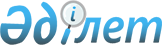 О внесении изменений и дополнений в некоторые решения Правительства Республики Казахстан
					
			Утративший силу
			
			
		
					Постановление Правительства Республики Казахстан от 21 мая 2013 года № 508. Утратило силу постановлением Правительства Республики Казахстан от 7 декабря 2016 года № 778

      Сноска. Утратило силу постановлением Правительства РК от 07.12.2016 № 778 (вводится в действие по истечении десяти календарных дней после дня его первого официального опубликования).      Правительство Республики Казахстан ПОСТАНОВЛЯЕТ:



      1. Утвердить прилагаемые изменения и дополнения, которые вносятся в некоторые решения Правительства Республики Казахстан.



      2. Настоящее постановление вводится в действие по истечении десяти календарных дней со дня первого официального опубликования.      Премьер-Министр

      Республики Казахстан                       С. Ахметов

Утверждены         

постановлением Правительства

Республики Казахстан   

от 21 мая 2013 года № 508  

Изменения и дополнения, которые вносятся в некоторые

решения Правительства Республики Казахстан

      1. Утратил силу постановлением Правительства РК от 24.11.2015  № 941 (вводится в действие со дня его первого официального опубликования).



      2. Утратил силу постановлением Правительства РК от 18.09.2013 № 983 (вводится в действие со дня первого официального опубликования).



      3. Утратил силу постановлением Правительства РК от 25.09.2015  № 783 (вводится в действие со дня его первого официального опубликования).



      4. Утратил силу постановлением Правительства РК от 26.03.2014 № 265 (вводится в действие по истечении десяти календарных дней после дня его первого официального опубликования).

Приложение 1        

к постановлению Правительства 

Республики Казахстан     

от 21 мая 2013 года № 508       Сноска. Приложение 1 утратило силу постановлением Правительства РК от 24.11.2015 № 941 (вводится в действие со дня его первого официального опубликования).

Приложение 2        

к постановлению Правительства 

Республики Казахстан     

от 21 мая 2013 года № 508       Сноска. Приложение 2 утратило силу постановлением Правительства РК от 26.03.2014 № 265 (вводится в действие по истечении десяти календарных дней после дня его первого официального опубликования).

Приложение 3        

к постановлению Правительства 

Республики Казахстан     

от 21 мая 2013 года № 508       Сноска. Приложение 3 утратило силу постановлением Правительства РК от 26.03.2014 № 265 (вводится в действие по истечении десяти календарных дней после дня его первого официального опубликования).

Приложение 4        

к постановлению Правительства 

Республики Казахстан     

от 21 мая 2013 года № 508       Сноска. Приложение 4 утратило силу постановлением Правительства РК от 26.03.2014 № 265 (вводится в действие по истечении десяти календарных дней после дня его первого официального опубликования).

Приложение 5        

к постановлению Правительства 

Республики Казахстан     

от 21 мая 2013 года № 508       Сноска. Приложение 5 утратило силу постановлением Правительства РК от 26.03.2014 № 265 (вводится в действие по истечении десяти календарных дней после дня его первого официального опубликования).

Приложение 6        

к постановлению Правительства 

Республики Казахстан     

от 21 мая 2013 года № 508       Сноска. Приложение 6 утратило силу постановлением Правительства РК от 26.03.2014 № 265 (вводится в действие по истечении десяти календарных дней после дня его первого официального опубликования).

Приложение 7        

к постановлению Правительства 

Республики Казахстан     

от 21 мая 2013 года № 508       Сноска. Приложение 7 утратило силу постановлением Правительства РК от 26.03.2014 № 265 (вводится в действие по истечении десяти календарных дней после дня его первого официального опубликования).

Приложение 8        

к постановлению Правительства 

Республики Казахстан     

от 21 мая 2013 года № 508       Сноска. Приложение 8 утратило силу постановлением Правительства РК от 26.03.2014 № 265 (вводится в действие по истечении десяти календарных дней после дня его первого официального опубликования).
					© 2012. РГП на ПХВ «Институт законодательства и правовой информации Республики Казахстан» Министерства юстиции Республики Казахстан
				